
SPISAK SUDSKIH TUMAČA ZA ŠUMICE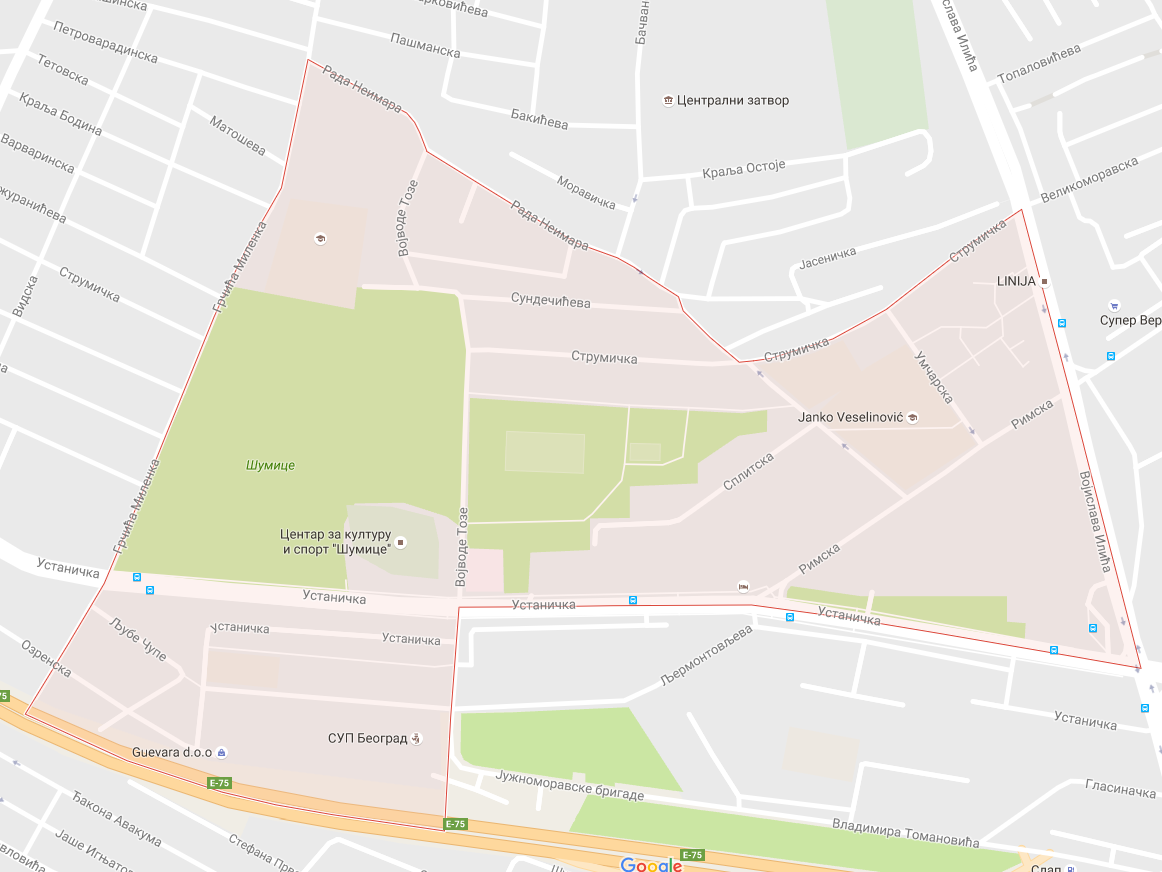 Sudski tumač za engleski jezik Šumice
Sudski tumač za hebrejski jezik Šumice
Sudski tumač za nemački jezik Šumice
Sudski tumač za persijski jezik Šumice
Sudski tumač za francuski jezik Šumice
Sudski tumač za hrvatski jezik Šumice
Sudski tumač za italijanski jezik Šumice
Sudski tumač za japanski jezik Šumice
Sudski tumač za ruski jezik Šumice
Sudski tumač za latinski jezik Šumice
Sudski tumač za norveški jezik Šumice
Sudski tumač za mađarski jezik Šumice
Sudski tumač za švedski jezik Šumice
Sudski tumač za makedonski jezik Šumice
Sudski tumač za španski jezik Šumice
Sudski tumač za pakistanski jezik Šumice
Sudski tumač za kineski jezik Šumice
Sudski tumač za znakovni jezik ŠumiceSudski tumač za bosanski jezik Šumice
Sudski tumač za poljski jezik Šumice
Sudski tumač za arapski jezik Šumice
Sudski tumač za portugalski jezik Šumice
Sudski tumač za albanski jezik Šumice
Sudski tumač za romski jezik Šumice
Sudski tumač za belgijski jezik Šumice
Sudski tumač za rumunski jezik Šumice
Sudski tumač za bugarski jezik Šumice
Sudski tumač za slovački jezik Šumice
Sudski tumač za češki jezik Šumice
Sudski tumač za slovenački jezik Šumice
Sudski tumač za danski jezik Šumice
Sudski tumač za turski jezik Šumice
Sudski tumač za finski jezik Šumice
Sudski tumač za ukrajinski jezik Šumice
Sudski tumač za grčki jezik Šumice
Sudski tumač za holandski jezik Šumice
Sudski tumač za korejski jezik Šumice
Sudski tumač za estonski jezik ŠumiceLokacijaŠumiceInternetakademijaoxford.comTelefon+381(0)11/405-80-05+381(0)69/30-80-584+381(0)69/30-80-627Radno vreme8:00 AM – 4:00 PM
9:00 AM – 2:00 PM (Subotom)